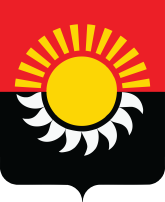 РОССИЙСКАЯ ФЕДЕРАЦИЯКемеровская область-КузбассОсинниковский городской округ Кемеровской области- КузбассаСовет народных депутатов Осинниковского городского округаРЕШЕНИЕ«28»  сентября 2023г.					                                               № 7 О регистрации депутатского объединения (фракции) Политической партии «Коммунистическая партия Российской Федерации» в Совете народных депутатов Осинниковского городского округа В соответствии со статьей 26 Устава Осинниковского городского округа Кемеровской области-Кузбасса и статьей 8.1 Регламента работы  Совета народных депутатов Осинниковского городского округа, на основании письменного уведомления Совет народных депутатов Осинниковского городского округарешил : 1. Зарегистрировать в Совете народных депутатов Осинниковского городского округа депутатское объединение – фракцию Политической партии «Коммунистическая партия Российской Федерации» в составе согласно приложению к настоящему Решению .2. Настоящее Решение вступает в силу со дня его принятия.ПредседательСовета народных депутатовОсинниковского городского округа                                             Н.С. КоваленкоПриложениек Решению Совета народных депутатов Осинниковского городского округа «О регистрации депутатского объединения (фракции) Политической партии «Коммунистическая партия Российской Федерации» в Совете народных депутатов Осинниковского городского округа»СОСТАВдепутатского объединения (фракции) Политической партии «Коммунистическая партия Российской Федерации» в Совете народных депутатов Осинниковского городского округа1.	Бреднев Сергей Николаевич